Договор о закупках №_______г. Алматы                                                               «____»___________2017 г.Акционерное общество «Казахтелеком», именуемое в дальнейшем «Заказчик», в лице __(должность)  ___(Ф.И.О. полностью), действующего на основании (генеральной доверенности/доверенности) №  ______ от _______,  с одной стороны, и _______(_полное наименование поставщика_), именуемое в дальнейшем «Поставщик», в лице _________(должность_)  ____(Ф.И.О. полностью), действующего на основании ______(наименование документа-основания для подписания договора), с другой стороны, именуемые в дальнейшем «Стороны», а по отдельности «Сторона», в соответствии с п.___ (№ пункта Правил, в соответствии с которым производилась закупка)  Правил закупок товаров, работ и услуг акционерным обществом «Фонд национального благосостояния «Самрук-Қазына» и организациями, пятьдесят и более процентов голосующих акций (долей участия) которых прямо или косвенно принадлежат АО «Самрук-Қазына» на праве собственности или доверительного управления, утвержденных решением Совета директоров АО «Самрук-Қазына» (протокол № 126 от «28» января 2016 года) (далее – Правила), на основании ________Протокола об итогах закупа способом запроса ценовых предложений № ____ от ______ заключили настоящий договор о закупках (далее - Договор) и пришли к соглашению о нижеследующем.1 Предмет Договора1. Заказчик поручает, а Поставщик принимает на себя обязательство оказать услугу по изготовлению печати (штампов) с логотипом АО «Казахтелеком» (далее – Услуги), на условиях настоящего Договора и приложений к нему.2. Срок оказания Услуг – 2 (два) рабочих дней со дня подписания Договора. 2 Стоимость Договора и порядок расчетов3. Общая стоимость Договора составляет _____________ (сумма цифрой и прописью) тенге, без/с НДС.4. В стоимость Услуг включаются: налоги и платежи, подлежащие уплате в бюджет, а также расходы Поставщика, связанные с оказанием Услуг, в том числе стоимость всех необходимых материалов.5. Оплата по Договору производится в течение 30 (тридцати) рабочих дней со дня подписания Сторонами Акта выполненных работ (оказанных услуг) и получения от Поставщика оригинала счета-фактуры и отчета о местном содержании.6. Цена за единицу Услуги, указанная в Приложении № 1 к Договору, не может быть увеличена в течение всего срока действия настоящего Договора. Не является основанием для изменения цены увеличение транспортных расходов, инфляционные процессы и другие обстоятельства, обусловленные экономическими причинами или действием непреодолимой силы.7. Заказчик производит оплату в тенге, путем перечисления денег на  банковский счет Поставщика, указанный в Договоре.8. Все налоги, пошлины и иные сборы, взимаемые в связи с исполнением настоящего Договора, оплачивает Поставщик.9. Обязательства Заказчика по оплате считаются выполненными надлежащим образом в день списания денежных средств со счета Заказчика.3 Обязанности Сторон10. Заказчик обязан:1) оплатить Услуги в соответствии с условиями настоящего Договора;2) принять оказанную надлежащим образом, в соответствии с Договором, Услугу по Акту выполненных работ (оказанных услуг), либо предоставить мотивированный отказ;3) в случае обнаружения в оказываемых/оказанных Услугах недостатков, либо несоответствия условиям Договора, незамедлительно письменно уведомить Поставщика;4) предоставить Поставщику всю необходимую для оказания Услуг информацию;5) назначить представителя из числа своих работников, обладающих знаниями и навыками, необходимыми для надлежащего контроля за качеством исполнения  Договора;6) при необходимости предоставить доступ работникам Поставщика в свои помещения, согласно предоставленному Поставщиком списку.11. Поставщик обязан:1) обеспечить качественное, своевременное и в полном объеме оказание Услуг;2) привлекать для оказания Услуг квалифицированный персонал и четко контролировать процесс оказания Услуг;3) по запросу Заказчика предоставлять информацию о ходе исполнения настоящего Договора;4) в случае возникновения обстоятельств, замедляющих ход оказания Услуг или делающих дальнейшее оказание Услуг невозможным, немедленно письменно уведомить Заказчика;5) в случае получения от Заказчика соответствующего требования, за свой счет устранить все обнаруженные недостатки, несоответствия в оказываемых/оказанных Услугах, в течение 3 (трех) рабочих дней с даты получения уведомления, либо, в случае невозможности их устранения, возместить Заказчику связанные с этим убытки;6) оказать Услугу лично и не привлекать для оказания Услуг по Договору третьих лиц, соисполнителей без предварительного письменного согласия Заказчика.7) без предварительного письменного согласия Заказчика не раскрывать кому-либо содержание Договора или какого-либо из его положений, а также информацию и документы, представленные Заказчиком или от его имени другим лицам, за исключением лиц, привлеченных Поставщиком для исполнения обязательств по настоящему Договору. Информация для указанных лиц должна предоставляться конфиденциально и в той мере, насколько это необходимо для исполнения предусмотренных Договором обязательств;8) при оказании Услуг соблюдать все требования законодательства Республики Казахстан, в том числе в области безопасности и охраны труда, охраны окружающей среды и радиационной безопасности, промышленной безопасности, пожарной безопасности и также ведомственных нормативных актов и не допускать загрязнения окружающей среды твердыми бытовыми отходами производства, сверхнормативными выбросами и сбросами.4 Условия и порядок сдачи-приемки Услуг12. По окончании оказания Услуг, Поставщик передает Заказчику следующие документы:1) акт выполненных работ (оказанных услуг), по форме, согласно приложению № 4 к Договору;2) счет-фактура, оформленный в соответствии с требованиями законодательства Республики Казахстан;3) отчетность по местному содержанию по форме, согласно Приложению № 5 к Договору;4) отчет о проделанной работе.13. Досрочное оказание Услуг допускается только с письменного согласия Заказчика.14. Передача результата оказанных Услуг Заказчику осуществляется в присутствии представителя Поставщика.15. Качество оказываемой Услуги должно соответствовать или быть выше требований, обычно предъявляемым к услугам такого рода.16. Заказчик обязан в течение 10 (десяти) рабочих дней проверить качество оказанных Услуг, и, при отсутствии замечаний, подписать в двух экземплярах (один Заказчику, второй Поставщику) Акт выполненных работ (оказанных услуг), либо предоставить мотивированный отказ. Данный срок может быть продлен, если в ходе проверки было выявлено нарушение Поставщиком условий Договора.17. Услуга считается принятой с момента подписания обеими Сторонами Акта выполненных работ (оказанных услуг).5 Уведомления, переписка18. Любые уведомления или другая информация, которая должна быть передана одной из Сторон другой Стороне, будет считаться переданной, когда она будет направлена предварительно оплаченным заказным письмом или заказной авиапочтой первого класса или с посыльным,  по адресам, указанным в настоящем Договоре, если иное не предусмотрено Договором.19. Уведомления вступают в силу с момента их вручения другой Стороне, если иное не указано в самом уведомлении.6 Местное содержание20. Настоящий Договор исполняется при местном содержании ___ %.21. В случае несвоевременного предоставления отчетности по местному содержанию, Поставщик оплачивает Заказчику штраф в размере 1 % (один процент) от общей стоимости Договора, а также 0,1 % (ноль целых одна десятая)  от общей стоимости Договора за каждый календарный день просрочки, но не более 5 % (пяти процентов) от общей стоимости Договора.22. В случае предоставления недостоверной отчетности по местному содержанию, Заказчик вправе требовать от Поставщика уплаты штрафа в размере 5 % (пять процентов) от стоимости Договора и возмещения причиненных убытков.23. Заказчик вправе в одностороннем порядке отказаться от исполнения Договора и требовать возмещения убытков в случае предоставления Поставщиком недостоверной информации по доле местного содержания.7 Срок действия24. Настоящий Договор вступает в силу в день его подписания Сторонами и действует до полного исполнения Сторонами своих обязательств по настоящему Договору.8 Ответственность сторон25. Поставщик вправе требовать от Заказчика, а Заказчик, в случае получения такого требования, обязан уплатить Поставщику неустойку в размере 0,1 % (ноль целых одной десятой процента) от неисполненного, либо ненадлежаще исполненного обязательства за каждый день просрочки, но в общей сложности не более 10 % (десяти процентов) общей стоимости Договора, в случаях:1) нарушения срока оплаты Услуг;2) нарушения срока приемки Услуг более чем на 10 (десять) рабочих дней;3) нарушения срока возврата обеспечения исполнения договора и/или обеспечения возврата аванса (предоплаты) (если обеспечения было внесено Поставщиком).26. Заказчик вправе требовать, а Поставщик, в случае такого требования, обязан уплатить неустойку в размере 0,1 % (ноль целых одной десятой процента) от неисполненного либо ненадлежаще исполненного обязательства за каждый день просрочки, но в общей сложности не более 10 % (десяти процентов) общей стоимости Договора, в случае:1) нарушения Поставщиком срока оказания Услуг;2) нарушения срока устранения недостатков, либо несоответствий условиям Договора;3) нарушения срока предоставления предусмотренных Договором документов;4) иного нарушения условий Договора.27. В случае досрочного расторжения Договора Заказчиком по основаниям, предусмотренным в п. 33 Договора, а также в случае необоснованного отказа Поставщика от исполнения своих обязательств по Договору, Заказчик вправе требовать от Поставщика, а Поставщик в случае такого требования, обязан уплатить Заказчику штраф в размере 10 (десять) % от общей стоимости Договора.28. В случае нарушения и/или ненадлежащего исполнения Поставщиком условий Договора, Заказчик вправе удержать обеспечение возврата аванса (предоплаты) и (или) исполнения Договора, в случае если такое обеспечение вносилось Поставщиком, и/или предоставить сведения о Поставщике в АО «Фонд национального благосостояния «Самрук-Қазына» для внесения в Перечень ненадежных потенциальных поставщиков (поставщиков).29. Заказчик вправе в безакцептном порядке удержать сумму начисления неустойки (штраф, пеня) и (или) сумму, необходимую для покрытия расходов по устранению недостатков в оказанных/оказываемых Услугах (в случае отказа Заказчика от их устранения) из любых сумм, подлежащих выплате Поставщику.30. Уплата неустойки или штрафа не освобождает Стороны от исполнения обязательств по Договору.31. Начисленная неустойка или штраф подлежат оплате в течение 20 (двадцати) банковских дней с момента получения соответствующего письменного уведомления.9 Порядок досрочного расторжения Договора32. Поставщик вправе в одностороннем внесудебном порядке отказаться от исполнения обязательств и досрочно расторгнуть настоящий Договор полностью или частично, направив Заказчику письменное уведомление, в случае:1) если  Заказчик нарушает срок оплаты более чем на 20 (двадцать) рабочих дней;2) неоднократного необоснованного отказа Заказчика от приемки Услуг.33. Заказчик вправе в одностороннем внесудебном порядке отказаться от исполнения обязательств и досрочно расторгнуть настоящий Договор полностью или частично, направив Поставщику письменное уведомление, в случае:1) нарушения срока устранения недостатков, либо несоответствий условиям Договора, если Поставщик не смог устранить данные недостатки в установленный Договором срок;2) если  Поставщик нарушает срок оказания Услуг более чем на 5 (пять) календарных  дней;3) непредоставления предусмотренных Договором документов в установленный срок;4) предоставления Поставщиком недостоверной информации по местному содержанию;5) невнесения Поставщиком обеспечения возврата аванса и/или исполнения Договора в установленный срок (если внесение обеспечения предусмотрено условиями закупа);6) в иных случаях существенного нарушения условий Договора.34. Заказчик вправе в любое время в одностороннем внесудебном порядке отказаться от исполнения обязательств и досрочно расторгнуть настоящий Договор полностью или в части, в случае:1) нецелесообразности его дальнейшего выполнения;2) сокращения финансирования;3) уменьшения объема потребности.В этом случае, Заказчик направляет Поставщику соответствующее письменное уведомление не менее чем за 10 (десять) календарных дней до даты расторжения договора. При прекращении Договора по указанным причинам, Поставщик имеет право требовать оплату только за документально подтвержденные фактические затраты, понесенные в связи с исполнением Договора на день расторжения.35. Договор считается расторгнутым и прекращает свое действие с момента вручения другой Стороне соответствующего уведомления, если иное не указано в самом уведомлении. 36. Прекращение действия настоящего Договора не освобождает от ответственности в связи с допущенными нарушениями обязательства, возникшими до даты досрочного расторжения Договора. Необходимые взаиморасчеты должны быть произведены между Сторонами не позднее 30 (тридцати) календарных дней с момента прекращения действия Договора.10 Форс-мажорные обстоятельства37. Ни одна из Сторон не несет ответственности перед другой Стороной за невыполнение обязательств по настоящему Договору, возникших помимо воли и желания Сторон и которые нельзя предвидеть или избежать, включая объявленную или фактическую войну, гражданские волнения, эпидемии, блокаду, эмбарго, землетрясения, наводнения, пожары и другие стихийные бедствия природного или техногенного характера.38. Свидетельство, выданное компетентным органом, является достаточным подтверждением наличия и продолжительности действия непреодолимой силы.39. Сторона, для которой стало невозможным выполнение своих обязательств по настоящему договору должна направить  извещение другой Стороне в течение 5 (пяти) дней о начале и прекращении действия обстоятельств, воспрепятствовавших выполнению обязательств по Договору.40. Если обстоятельства непреодолимой силы действуют на протяжении 3 (трех) последовательных месяцев и не обнаруживают признаков прекращения, настоящий Договор может быть расторгнут любой из Сторон путем направления уведомления другой Стороне. В этом случае Стороны производят взаиморасчеты по обязательствам, не исполненным на момент прекращения действия Договора (возврат денег, проведение взаиморасчетов).11 Гарантийные обязательства41. На оказанные по настоящему Договору Услуги Поставщиком устанавливается гарантийный срок, продолжительность которого составляет 12 (двенадцать) месяцев с даты подписания Акта выполненных работ (оказанных услуг).42. Если в течение гарантийного срока будут выявлены недостатки, либо несоответствия условиям Договора, которые не могли быть выявлены в ходе приемки или возникли после нее, Поставщик, по письменному требованию Заказчика, обязуется устранить их за свой счет в течение 10 (десяти) календарных дней, либо, в случае невозможности их устранения, возместить Заказчику связанные с этим убытки.43. Нарушение Поставщиком срока, предусмотренного в пункте 42 Договора, либо отказ от устранения недостатков, влечет привлечение его к ответственности в соответствие с разделом 8 настоящего Договора.12 Разрешение споров44. В случае возникновения споров и разногласий по настоящему Договору, Стороны обязуются принять  все меры к их урегулированию путем переговоров.45. В случае невозможности разрешения споров и разногласий путем переговоров, они подлежат рассмотрению в Специализированном межрайонном экономическом суде города Алматы, на основании законодательства Республики Казахстан.13 Прочие условия46. По всем вопросам, неурегулированным настоящим Договором, Стороны руководствуются действующим законодательством Республики Казахстан47. Изменения и дополнения могут вноситься в настоящий Договор по основаниям, предусмотренным пунктами 132-135 Правил.48. Ни одна из Сторон не вправе передавать свои права и обязательства по настоящему Договору третьим лицам без письменного согласия другой Стороны.49. В связи с участием Сторон в обязательном банковском информационном пуле АО «ФНБ «Самрук-Қазына» (далее - Фонд), возможно предоставление банковских выписок на единый безопасный канал SWIFT/КЦМР Фонда, содержащих информацию по настоящему Договору, включая наименование, номер счета, цель и сумму платежа.50. Приложения являются неотъемлемой частью настоящего Договора, а именно:Приложение № 1 – Перечень услугПриложение № 2 – Техническая спецификацияПриложение № 3 – Обязательство о соблюдении требований информационной безопасностиПриложение № 4 – Форма акта выполненных работ (оказанных услуг)Приложение № 5 – Форма отчетности по местному содержанию51. При изменении любых реквизитов, Сторона, у которой произошли изменения, обязана незамедлительно уведомить об этом другую Сторону. 52.Настоящий Договор подписан в 2 (двух) экземплярах на русском языке, имеющих одинаковую юридическую силу, по одному для каждой из Сторон.14 Юридические адреса, банковские реквизиты СторонПриложение 1   к Договору № ________  от «___» ___________ 2017 г.Перечень закупаемых УслугСогласовано:Приложение 2  к Договору № ________  от «___» ___________ 2017 г.Техническая спецификацияСогласовано:Приложение 3 к Договору № ________  от «___» ___________ 2017 г.Обязательство о соблюдении требований информационной безопасности1.	Поставщик настоящим подтверждает, что ознакомлен  и обязуется соблюдать требования по информационной безопасности, установленные Международным стандартом по информационной безопасности  ISO:IEC 27001:2013,  Политикой Дирекции корпоративных продаж – филиала АО «Казахтелеком» в области информационной безопасности, в том числе в части неразглашения Конфиденциальной информации.   2. «Конфиденциальная информация»  - любая информация, полученная, либо переданная в связи с исполнением настоящего Договора, не относящаяся к государственным секретам Республики Казахстан, в какой бы то ни было форме, включая, без ограничений, любые   документы и прочую информацию в электронной, визуальной или иной форме, копии, образцы и модели, информацию о наличии и расположении помещений и оборудования в здании Заказчика/ДКП, а также любую другая информацию, имеющую потенциальную коммерческую ценность в силу неизвестности ее третьим лицам, когда к ней нет доступа на законном основании.3. Поставщик подтверждает понимание важности вопроса и   обязуется: 1) в течение 5 лет с момента заключения настоящего Договора, а также в течение 5 лет с момента исполнения Поставщиком обязательств по Договору, не разглашать  Конфиденциальную информацию, какому-либо третьему лицу и не будет использовать эту информацию для своей собственной выгоды; 2) в течение 5 рабочих дней после получения от Заказчика/ДКП  соответствующего уведомления возвратить Заказчику/ДКП всю оригинальную Конфиденциальную информацию  и уничтожить все копии  (как письменные, так и электронные), которыми он располагает, а также потребовать того же от всех третьих лиц, которым Конфиденциальная информация была предоставлена, в соответствии с условиями настоящего Договора, предоставить Заказчику/ДКП  копию акта об уничтожении (в случае уничтожения). 4. Любая Конфиденциальная информация, предоставленная в соответствии с настоящим Договором, должна сохраняться в условиях строгой конфиденциальности и не подлежит продаже, обмену, опубликованию или раскрытию какому бы то ни было третьему лицу каким-либо способом без предварительного письменного согласия Заказчика/ДКП, за исключением случаев, особо оговоренных в настоящем Приложении. 5.  Поставщик  вправе раскрывать Конфиденциальную информацию без предварительного письменного согласия Заказчика:1) своим сотрудникам/работникам и должностным лицам в объеме, необходимом для исполнения обязательств по Договору. Поставщик гарантирует соблюдение указанными лицами условий настоящего Приложения; 2) уполномоченным в соответствии с законодательством Республики Казахстан государственным органам. 6. Раскрытие Конфиденциальной информации независимо от того, вызвано ли такое раскрытие умышленными или неосторожными действиями Поставщика, либо его сотрудниками/работниками  является нарушением Договора и влечет за собой возмещение убытков, понесенных Заказчиком/ДКП вследствие такого нарушения. 7. В случае невыполнения условий настоящего Приложения Поставщик несет ответственность в соответствии с действующим законодательством Республики Казахстан. Наименование организации________________________ Ф.И.О. (руководителя)Приложение 4к Договору № ________  от «___» ___________ 2017 г.Приложение 50к приказу Министра финансовРеспублики Казахстан от 20 декабря 2012 года № 562Форма Р-1                                                           полное наименование,  адрес, данные о средствах связи Договор (контракт) ______________________ № __________ «____»____________ 20 __ г.АКТ ВЫПОЛНЕННЫХ РАБОТ (ОКАЗАННЫХ УСЛУГ)*   Сведения об использовании запасов, полученных от заказчика _______________________________________________________________________________________________________________наименование, количество, стоимостьПриложение: Перечень документации счет-фактура №______ от _______20__г., в том числе отчет(ы) о маркетинговых, научных исследованиях, консультационных и прочих услугах (обязательны при его (их) наличии) на ________________ страницДанные услуги были оказаны на территории  _________________________.Выполненная «Исполнителем» услуга соответствует требованиям «заказчика» и удовлетворяет условиям договора.*Применяется для приемки-передачи выполненных работ (оказанных услуг), за исключением строительно-монтажных работ.**Заполняется в случае, если даты выполненных работ (оказанных услуг) приходятся на различные периоды, а также в случае, если даты выполнения работ (оказания услуг) и даты подписания (принятия) работ (услуг) различны.***Заполняется в случае наличия отчета о научных исследованиях, маркетинговых, консультационных и прочих услугах. Приложение 5к Договору № ________  от «___» ___________ 2017 г.Форма отчетности по местному содержаниюСогласно Единой методике расчета организациями местного содержания при закупке товаров, работ и услуг, утвержденной приказом Министра по инвестициям и развитию Республики Казахстан от 30 января 2015 года № 87, Расчет местного содержания (МСр/y) в договоре на выполнение работы (оказание услуги), производится по формуле: 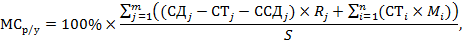 где:m - общее количество j-ых договоров, заключенных в целях выполнения работы (оказания услуги), включая договор между заказчиком и подрядчиком, договоры между подрядчиком и субподрядчиками и т.д.;j - порядковый номер договора, заключенного в целях выполнения работы (оказания услуги);СДj - стоимость j-ого договора;CTj - суммарная стоимость товаров, закупленных поставщиком или субподрядчиком в целях исполнения j-ого договора;ССДj - суммарная стоимость договоров субподряда, заключенных в целях исполнения j-ого договора;Rj - доля фонда оплаты труда казахстанских кадров в общем фонде оплаты труда работников поставщика или субподрядчика, выполняющего j-ый договор. Доля фонда оплаты труда казахстанских кадров в общем фонде оплаты труда работников поставщика или субподрядчика, выполняющего j-ый договор, рассчитывается по следующей формуле: Rj = ФОТРК/ФОТ, где: ФОТРК - фонд оплаты труда казахстанских кадров поставщика или субподрядчика, выполняющего j-ый договор, за период действия j-го договора; ФОТ - общий фонд оплаты труда работников поставщика или субподрядчика, выполняющего j-ый договор, за период действия j-го договора;n - общее количество наименований товаров, закупленных поставщиком или субподрядчиком в целях исполнения j-ого договора;i - порядковый номер товара, закупленного поставщиком или субподрядчиком в целях исполнения j-ого договора;CTi - стоимость i-ого товара;Мi - доля местного содержания в товаре, указанная в сертификате о происхождении товара формы «СТ-KZ»;Mi = 0, в случае отсутствия сертификата о происхождении товара формы «СТ-KZ», если иное не установлено пунктом 7 настоящей Единой методики расчета организациями местного содержания при закупке товаров, работ и услуг;S - общая стоимость договора.КСр/у = ___________ (указывается итоговая доля казахстанского содержания в договоре в цифровом формате до сотой доли (0,00))Ф.И.О. исполнителя, контактный телефон______________ Ф.И.О. Заказчик: АО «Казахтелеком»Дирекция корпоративных продаж – филиал АО «Казахтелеком»             050000, г. Алматы, ул. Панфилова,129                                   БИН 000 341 001 112 ИИК KZ399261802104447004 АО «Казкоммерцбанк» БИК KZKOKZKX, КБЕ, 16Телефон:Должность ____________________________________________ Ф.И.О. м.п.Поставщик:№ п/пКраткая характеристика (описание) услугЕд. изм.Кол-воЦена за ед., без учета НДС 12%Сумма, без учета НДС 12%Сумма, с учетом  НДС 12%ИТОГО:ИТОГО:ИТОГО:ИТОГО:ИТОГО:ИТОГО:Заказчик:    _____________________ м.п.Поставщик:___________________м.п.Заказчик:    _____________________ м.п.Поставщик:___________________м.п.     ИИН/БИНЗаказчик  Дирекция корпоративных продаж – филиал АО «Казахтелеком» 050000, Республика Казахстан, г.Алматы, ул.Панфилова, 129, тел:+7 (7272) 585- 858, факс:+7 (7272) 585-855 в лице (должность, Ф.И.О.)_______________________________ действующего на основании ____________                                                           полное наименование,  адрес, данные о средствах связиИсполнитель _____________________________________________________________________                     в лице (должность, Ф.И.О.)_________________________________________________,                 действующего на основании _____________ Номер  контракта в системе  SAPНомер заказа  в системе  SAP Номер  контракта в системе  SAPНомер заказа  в системе  SAP     Номер документа      Дата составления     Номер документа      Дата составленияНомер по порядкуНаименование работ (услуг) (в разрезе их подвидов в соответствии с технической спецификацией, заданием, графиком выполнения работ (услуг) при их наличии)Дата выполнения работ (оказания услуг)**Сведения об отчете о научных исследованиях, маркетинговых, консультационных и прочих услугах (дата, номер, количество страниц) (при их наличии)***Единица измеренияВыполнено работ (оказано услуг)Выполнено работ (оказано услуг)Выполнено работ (оказано услуг)Выполнено работ (оказано услуг)Выполнено работ (оказано услуг)Номер по порядкуНаименование работ (услуг) (в разрезе их подвидов в соответствии с технической спецификацией, заданием, графиком выполнения работ (услуг) при их наличии)Дата выполнения работ (оказания услуг)**Сведения об отчете о научных исследованиях, маркетинговых, консультационных и прочих услугах (дата, номер, количество страниц) (при их наличии)***Единица измеренияколичествоЦена за единицубез НДС (тенге)Стоимость без НДС (тенге)Сумма НДС (тенге)Стоимостьс учетом НДС(тенге)12345678910ИтогоСдал (Исполнитель)      __________ / _________ / _________________должность     подпись   расшифровка подписи    «____»________________201_ г.М.П.Принял (Заказчик)№ п/п Договора(m)Стоимость Договора (СДj)KZTСуммарная стоимость товаров, закупленных поставщиком или субподрядчиком в целях исполнения договора (СТj)KZTСуммарная стоимость договоров субподряда в целях исполнения договора (ССДj)KZTДоля фонда оплаты труда казахстанских кадров в общем фонде оплаты труда работников поставщика или субподрядчика, выполняющего договор (Rj)%№ п/п Товара(n)Наименование товараКол-во товаров Закупленных поставщиком в целях исполнения договора Цена товараKZTСтоимость (CTi)KZTДоля местного содержания в товаре, указанная в сертификате о происхождении товара формы «СТ-KZ» (Мi)%Сертификат СТ-KZСертификат СТ-KZПримечание№ п/п Договора(m)Стоимость Договора (СДj)KZTСуммарная стоимость товаров, закупленных поставщиком или субподрядчиком в целях исполнения договора (СТj)KZTСуммарная стоимость договоров субподряда в целях исполнения договора (ССДj)KZTДоля фонда оплаты труда казахстанских кадров в общем фонде оплаты труда работников поставщика или субподрядчика, выполняющего договор (Rj)%№ п/п Товара(n)Наименование товараКол-во товаров Закупленных поставщиком в целях исполнения договора Цена товараKZTСтоимость (CTi)KZTДоля местного содержания в товаре, указанная в сертификате о происхождении товара формы «СТ-KZ» (Мi)%НомерДата выдачиПримечание1----1-------ИТОГО----1-------